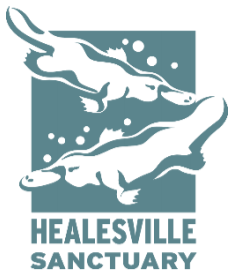 Learning Experience – Healesville Sanctuary Risk Management / Safety and Venue Information Over 40 years’ experience delivering education programs to Victorian students has demonstrated that the best education outcomes are achieved at our sites through a common-sense balance of student independence and supervision, appropriate to age level and school regulations. Generally speaking, we recommend the minimum amount of supervision necessary and encourage students to explore our sites as independently as possible. Given this, the information below is provided to help teachers and students prepare and plan a safe visit to Healesville Sanctuary. Zoos Victoria also provides free teacher PDs so you can familiarise yourself with each of our properties plus sharpen your teaching skills with fresh strategies you can take back to the classroom. Visit https://www.zoo.org.au/education/education-events-and-pd/ for more information.In case of emergency while at Healesville Sanctuary, please call 5957 2800Hazard Location: Healesville Sanctuary, Badger Creek Road, Badger Creek, VictoriaHazard Location: Healesville Sanctuary, Badger Creek Road, Badger Creek, VictoriaHazard Description: Child safety at Healesville Sanctuary during school excursion Hazard Description: Child safety at Healesville Sanctuary during school excursion Hazard IdentificationRisk Reduction Control MeasuresWalking through the Sanctuary grounds – lost child/renEnsure students are familiar with map and prepared for walking through a large site.Follow recommended supervision ratios of 1:3 for Early Childhood, 1:5 Primary School and 1:10 Secondary School It is recommended that secondary school students are allowed to independently explore the Sanctuary in small groups and that upper primary students do so on a case-by-case basis, or with adult supervision, in small groups. Early Childhood and lower primary school students should be accompanied by a supervising adult in small groups. Students remain the responsibility of the school teachers at all times Implement appropriate supervision strategies including: Early Childhood/Primary Schools: name badges, mobile phone number displayed on students, regular role calls, establishing meeting points and meeting timesSecondary Schools: teacher mobile phone contact, regular meeting points and times, a Sanctuary map for each group (printed at school or on own device) Gather all students and adults at beginning of the day to outline meeting times and ensure site orientation Encourage missing students to report to any Sanctuary staff member Sanctuary staff have emergency management systems in place to handle missing students as well as visitor and medical emergenciesWalking through the Sanctuary grounds – exposure to extreme weatherEnsure students are provided with adequate sun protection and water (water points throughout Sanctuary – see map) Become aware of undercover areas in case of extreme weather. i.e. Australian Wildlife Health Centre etc. First Aid officers are on duty at all times and can be located at the Sanctuary Information boothHealesville Sanctuary complies with all access requirements for students with a disabilityContact with Sanctuary collection animals and plants – possible, but unlikely, exposure to bites, disease and allergiesSome Sanctuary animals are conditioned for close contact with visitors. These experiences are always facilitated by trained Sanctuary personnel to mitigate risk of injury such as biting or scratching while maintaining a positive welfare state for the animal The health of all Sanctuary animals is routinely monitored and managed appropriately to minimize any risk of disease transfer to visitors Hand washing facilities are available within the vicinity of all animal contact experiencesCar Park – accident with vehicle upon entry and exit to the sanctuaryA bus pick-up and drop-off zone is located directly in front of Sanctuary entranceAll visitors (including students) must use designated and marked walkways to the Sanctuary entranceChild ProtectionAll Sanctuary staff are compliant with National Police Checks and, where applicable, compliant with Victorian Working with Children Checks or Victorian Institute of Teaching (VIT) registrationRole of the Zoos Management and employees recognise that they jointly have a key role in prevention and mitigation activities to reduce, or minimise the effects, of emergencies that may occur. Review of existing policies and acting in accordance with statutory and world zoological practices combine to ensure all measures possible are addressed to reduce the likelihood of an emergency. Role of the Zoos Management and employees recognise that they jointly have a key role in prevention and mitigation activities to reduce, or minimise the effects, of emergencies that may occur. Review of existing policies and acting in accordance with statutory and world zoological practices combine to ensure all measures possible are addressed to reduce the likelihood of an emergency. 